Заявление
о ненадлежащем качестве товара«01» января 2020 г. мною на сайте www.millzkarta.ru был приобретен товар по заказу №123456, в связи с тем, что приобретенный товар имеет следующие недостатки:не застегивается молнияпрошу на основании ст.ст. 18-24 Закона «О защите прав потребителей» от 07.02.1992г. (нужное подчеркнуть):- произвести замену на товар этой же модели;- произвести замену на такой же товар другой модели с соответствующим перерасчетом покупной цены;- произвести соразмерное уменьшение покупной цены;- произвести незамедлительное безвозмездное устранение недостатков товара или возмещения расходов на их исправление Покупателем или третьим лицом;- расторгнуть Договор оферты (договор розничной купли-продажи) указанного товара и вернуть денежные средства.Товар, имеющий недостатки:Копии документов прилагаю:Кассовый чек, копия паспорта, реквизиты счета карты____________________________________________Документы, которые были выданы продавцом при покупке товара: кассовый чек, товарный чек и т.п.Разрешаю продавцу обработку своих персональных данных указанных в настоящем ЗаявленииС положением о возврате или обмене товара, размещенным по адресу https://millzkarta.ru/return ознакомлен(а)В случае проведения экспертизы и по ее итогам заключения, что недостатки возникли вследствие обстоятельств, за которые Продавец не отвечает, обязуюсь возместить Продавцу расходы на проведение экспертизы, а также связанные с ее проведением расходы на хранение и транспортировку товара.________________________ /_____________Иванова Р.М._________________ (_______10.03.2021г________)                         подпись	                                                                     расшифровка                                                                           дата заявленияДенежные средства прошу перечислить по следующим реквизитам (заполняется в случае заявления требования о возврате денежных средств):Получатель: Иванова Раиса МаксимовнаНомер счета:    408 178 123 123 123 123 12Банк получателя:    Поволжский банк ПАО «Сбербанк»БИК:   043 601 607Корр. счет:   301 018 102 000 000 006 07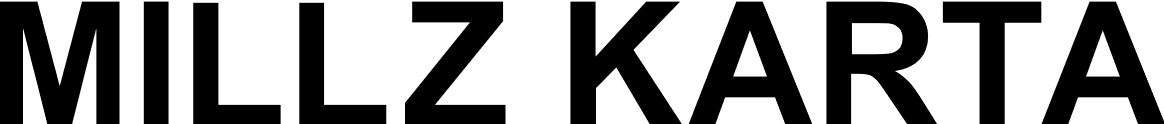 Приложение № 2к Положению о возврате или обмене товараИП Зыкову Ф.В.445044, г. Тольятти, а/я 58Ивановой Раисы Максимовны  паспорт    серия    7739    номер     123456дата выдачи 01.01.2020г.кем выдан отделом УФМС Центрального округа в г. МоскваАдрес: г. Москва, Кутузовский проспект, д. 25, кв. 32телефон +7 123 456 7899e-mail ivanova@pochta.ru№ п/пНаименование товараАртикулКол-воСтоимость, руб.1Сумка женскаяMILLZ00215000